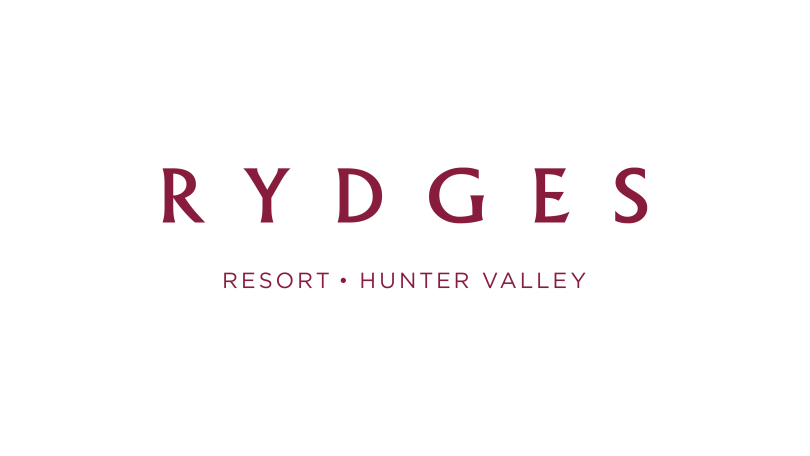 DELIVERY ADVICE FORMAll deliveries are to be made via the loading dock which is located at the front of the hotel just next to the driveway (but not on it). All delivery vehicles are to enter the property via the Lovedale Road entrance.
The loading dock hours of operation are 8am until 4pm (Monday to Friday).Goods will be accepted between the hours of 8am and 4pm, Monday – Friday, two (2) working days prior to the event.